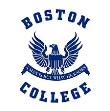                          HORARIOS CLASES ON LINE 05 - 09 0CTUBRE  PLAY     PKA      PKB       KA      KB       1°A        1°B  2°A 3°A3°B4°A4°B5°A5°B5°CGRADE: 6°A  GRADE: 6°B  GRADE: 6° C  GRADE: 7°A  GRADE: 7°B GRADE: 8°A GRADE: 8°B HorarioLUNESMARTES MIÉRCOLESJUEVESVIERNES9:00-9:30jefaturalenguajeinglésMatemáticaeducación física10:00-10:30ingléseducación físicaCienciaslenguajeMatemática11:00-11:30matemáticalenguajematemáticalenguaje artísticoinglésHorarioLUNESMARTES MIÉRCOLESJUEVESVIERNES9:00-9:30InglésInglésEducación Físicaeducación FísicaLenguajeGrupo 110:00-10:30JefaturaMatemáticaGrupo 2inglésMatemática Grupo 1lenguajeGrupo 211:00-11:30MatemáticaGrupo 1CienciaslenguajeGrupo 2Matemática Grupo 2arteHorarioLUNESMARTES MIÉRCOLESJUEVESVIERNES9:00-9:30jefaturamatemática grupo2educación Físicaeducación Físicalenguaje grupo 110:00-10:30Matemática grupo1inglésLenguaje grupo2ingléslenguajeGrupo 211:00-11:30ingléslenguaje grupo 1matemáticagrupo 1matemáticagrupo 2lenguaje artísticoHorarioLUNESMARTES MIÉRCOLESJUEVESVIERNES9:00-9:30jefatura lenguaje Grupo 1Matemática Grupo 2Matemática Grupo 1lenguaje Grupo 110:00-10:30educación física lenguaje Grupo 2ciencias Matemática Grupo 2ingles 11:00-11:30Matemática Grupo 1ingles educación Física ingles lenguaje Grupo 2HorarioLUNESMARTES MIÉRCOLESJUEVESVIERNES9:00-9:30educación físicalenguajeeducación físicainglésinglés10:00-10:30jefaturaCiencias lenguajelenguaje lenguajeartístico 11:00-11:30matemáticamatemáticainglésmatemáticamatemáticaScheduleMONDAY 05TUESDAY 06 WEDNESDAY 07THRUSDAY 08FRIDAY 0908:00 a 20:00Evaluación Lenguaje en plataforma Ed modoEvaluación Matemáticaen plataforma Ed modoEvaluación Ciencias en plataforma Ed modoEvaluación Historiaen plataforma Ed modoEvaluación Inglésen plataforma Ed modo09:00 a 9:40JefaturaScheduleMONDAY 05TUESDAY 06 WEDNESDAY 07THRUSDAY 08FRIDAY 0908:00 a 20:00Evaluación Lenguaje en plataforma Ed modoEvaluación Matemáticaen plataforma Ed modoEvaluación Ciencias en plataforma Ed modoEvaluación Historiaen plataforma Ed modoEvaluación Inglésen plataforma Ed modo09:00 a 9:40JefaturaScheduleMONDAY 05TUESDAY 06 WEDNESDAY 07THRUSDAY 08FRIDAY 0908:00 a 20:00Evaluación Lenguaje en plataforma Ed modoEvaluación Matemáticaen plataforma Ed modoEvaluación Ciencias en plataforma Ed modoEvaluación Historiaen plataforma Ed modoEvaluación Inglésen plataforma Ed modo09:00 a 9:40JefaturaScheduleMONDAY 05TUESDAY 06 WEDNESDAY 07THRUSDAY 08FRIDAY 0908:00 a 20:00Evaluación Lenguaje en plataforma Ed modoEvaluación Matemáticaen plataforma Ed modoEvaluación Ciencias en plataforma Ed modoEvaluación Historiaen plataforma Ed modoEvaluación Inglésen plataforma Ed modo09:00 a 9:40JefaturaScheduleMONDAY 05TUESDAY 06 WEDNESDAY 07THRUSDAY 08FRIDAY 0908:00 a 20:00Evaluación Lenguaje en plataforma Ed modoEvaluación Matemáticaen plataforma Ed modoEvaluación Ciencias en plataforma Ed modoEvaluación Historiaen plataforma Ed modoEvaluación Inglésen plataforma Ed modo09:00 a 9:40JefaturaScheduleMONDAY 05TUESDAY 06 WEDNESDAY 07THRUSDAY 08FRIDAY 0908:00 a 20:00Evaluación Lenguaje en plataforma Ed modoEvaluación Matemáticaen plataforma Ed modoEvaluación Ciencias en plataforma Ed modoEvaluación Historiaen plataforma Ed modoEvaluación Inglésen plataforma Ed modo09:00 a 9:40JefaturaScheduleMONDAY 05TUESDAY 06 WEDNESDAY 07THRUSDAY 08FRIDAY 0908:00 a 20:00Evaluación Lenguaje en plataforma Ed modoEvaluación Matemáticaen plataforma Ed modoEvaluación Ciencias en plataforma Ed modoEvaluación Historiaen plataforma Ed modoEvaluación Inglésen plataforma Ed modo09:00 a 9:40JefaturaScheduleMONDAY 05TUESDAY 06 WEDNESDAY 07THRUSDAY 08FRIDAY 0908:00 a 20:00Evaluación Lenguaje en plataforma Ed modoEvaluación Matemáticaen plataforma Ed modoEvaluación Ciencias en plataforma Ed modoEvaluación Historiaen plataforma Ed modoEvaluación Inglésen plataforma Ed modo09:00 a 9:40JefaturaScheduleMONDAY 05TUESDAY 06 WEDNESDAY 07THRUSDAY 08FRIDAY 0908:00 a 20:00Evaluación Lenguaje en plataforma Ed modoEvaluación Matemáticaen plataforma Ed modoEvaluación Ciencias en plataforma Ed modoEvaluación Historiaen plataforma Ed modoEvaluación Inglésen plataforma Ed modo09:00 a 9:40JefaturaScheduleMONDAY 05TUESDAY 06 WEDNESDAY 07THRUSDAY 08FRIDAY 0908:00 a 20:00Evaluación Lenguaje en plataforma Ed modoEvaluación Matemáticaen plataforma Ed modoEvaluación Ciencias en plataforma Ed modoEvaluación Historiaen plataforma Ed modoEvaluación Inglésen plataforma Ed modo09:00 a 9:40JefaturaScheduleMONDAY 05TUESDAY 06 WEDNESDAY 07THRUSDAY 08FRIDAY 0908:00 a 20:00Evaluación Lenguaje en plataforma Ed modoEvaluación Matemáticaen plataforma Ed modoEvaluación Ciencias en plataforma Ed modoEvaluación Historiaen plataforma Ed modoEvaluación Inglésen plataforma Ed modo12:30 hrsEvaluación RecuperativaE. FísicaMiss ElizabethVelásquez, Vía ZOOMScheduleMONDAY 05TUESDAY 06WEDNESDAY 07THRUSDAY 08FRIDAY  0908:00 a 20:00Evaluación Lenguaje en plataforma Ed modoEvaluación Matemáticaen plataforma Ed modoEvaluación Ciencias en plataforma Ed modoEvaluación Historiaen plataforma Ed modoEvaluación Inglésen plataforma Ed modoScheduleMONDAY 05TUESDAY 06 WEDNESDAY 07THRUSDAY 08FRIDAY 0908:00 a 20:00Evaluación Lenguaje en plataforma Ed modoEvaluación Matemáticaen plataforma Ed modoEvaluación Ciencias en plataforma Ed modoEvaluación Historiaen plataforma Ed modoEvaluación Inglésen plataforma Ed modo12:30 hrsEvaluación RecuperativaE. FísicaMiss ElizabethVelásquez, vía ZOOMScheduleMONDAY 05TUESDAY  06WEDNESDAY 07THRUSDAY 08 FRIDAY 0908:00 a 20:00Evaluación Lenguaje en plataforma Ed modoEvaluación Matemáticaen plataforma Ed modoEvaluación Ciencias en plataforma Ed modoEvaluación Historiaen plataforma Ed modoEvaluación Inglésen plataforma Ed modoScheduleMONDAY 05TUESDAY 06WEDNESDAY 07THRUSDAY 08 FRIDAY  0908:00 a 20:00Evaluación Lenguaje en plataforma Ed modoEvaluación Matemáticaen plataforma Ed modoEvaluación Ciencias en plataforma Ed modoEvaluación Historiaen plataforma Ed modoEvaluación Inglésen plataforma Ed modoScheduleMONDAY 05TUESDAY 06 WEDNESDAY 07THRUSDAY 08FRIDAY 0908:00 a 20:00Evaluación Lenguaje en plataforma Ed modoEvaluación Matemáticaen plataforma Ed modoEvaluación Ciencias en plataforma Ed modoEvaluación Historiaen plataforma Ed modoEvaluación Inglésen plataforma Ed modo11:30  hrsEvaluación RecuperativaE. FísicaMiss ElizabethVelásquez, vía ZOOMScheduleMONDAY 05TUESDAY 06 WEDNESDAY 07THRUSDAY 08FRIDAY 0908:00 a 20:00Evaluación Lenguaje en plataforma Ed modoEvaluación Matemáticaen plataforma Ed modoEvaluación Ciencias en plataforma Ed modoEvaluación Historiaen plataforma Ed modoEvaluación Inglésen plataforma Ed modo11:30 hrsEvaluación RecuperativaE. FísicaMíster Isaac Padilla,vía ZOOMHORARIO 1 MEDIO AHORARIO 1 MEDIO AHORARIO 1 MEDIO AHORARIO 1 MEDIO AHORARIO 1 MEDIO AHORARIO 1 MEDIO ALUNESMARTESMIERCOLESJUEVESVIERNES8.00 a 18.00 Evaluación de proceso lenguaje Evaluación de proceso matemática  y  física   Evaluación de proceso biología   Evaluación de proceso historia  y química  Evaluación de proceso ingles HORARIO 1  MEDIO BHORARIO 1  MEDIO BHORARIO 1  MEDIO BHORARIO 1  MEDIO BHORARIO 1  MEDIO BHORARIO 1  MEDIO BLUNESMARTESMIERCOLESJUEVESVIERNES8.00 a 18.00 Evaluación de proceso lenguaje Evaluación de proceso matemática  y  física   Evaluación de proceso biología   Evaluación de proceso historia  y química  Evaluación de proceso ingles HORARIO 2 MEDIO AHORARIO 2 MEDIO AHORARIO 2 MEDIO AHORARIO 2 MEDIO AHORARIO 2 MEDIO AHORARIO 2 MEDIO ALUNESMARTESMIERCOLESJUEVESVIERNES8.00 a 18.00 Evaluación de proceso lenguaje Evaluación de proceso matemática  y  física   Evaluación de proceso biología   Evaluación de proceso historia  y química  Evaluación de proceso ingles HORARIO 2 MEDIO  BHORARIO 2 MEDIO  BHORARIO 2 MEDIO  BHORARIO 2 MEDIO  BHORARIO 2 MEDIO  BHORARIO 2 MEDIO  BLUNESMARTESMIERCOLESJUEVESVIERNES8.00 a 18.00 Evaluación de proceso lenguaje Evaluación de proceso matemática  y  física   Evaluación de proceso biología   Evaluación de proceso historia  y química  Evaluación de proceso ingles HORARIO 3 MEDIO AHORARIO 3 MEDIO AHORARIO 3 MEDIO AHORARIO 3 MEDIO AHORARIO 3 MEDIO AHORARIO 3 MEDIO ALUNESMARTESMIERCOLESJUEVESVIERNES8.00 a 18.00 Evaluación de proceso lenguaje  y electivo lectura Evaluación de proceso matemática  y electivo estadística   Evaluación de proceso ciencias de la ciudadanía (trabajo)    y electivo biología  Evaluación de proceso historia  y electivo geografía  Evaluación de proceso inglés  y electivo física HORARIO 3 MEDIO BHORARIO 3 MEDIO BHORARIO 3 MEDIO BHORARIO 3 MEDIO BHORARIO 3 MEDIO BHORARIO 3 MEDIO BLUNESMARTESMIERCOLESJUEVESVIERNES8.00 a 18.00 Evaluación de proceso lenguaje  y electivo lectura Evaluación de proceso matemática  y electivo estadística   Evaluación de proceso ciencias de la ciudadanía (trabajo)    y electivo biología  Evaluación de proceso historia  y electivo geografía  Evaluación de proceso inglés  y electivo física HORARIO  4 MEDIO AHORARIO  4 MEDIO AHORARIO  4 MEDIO AHORARIO  4 MEDIO AHORARIO  4 MEDIO AHORARIO  4 MEDIO ALUNESMARTESMIERCOLESJUEVESVIERNES 8.30 11.30 ENSAYO PTU LENGUAJE ENSAYO PTU MATEMÁTICA  ENSAYO PTU HISTORIA  ENSAYO PTU CIENCIAS  8.00 a 18.00 Evaluación de proceso  electivo geometría  y electivo lectura  Evaluación de proceso ciencias para la ciudadanía (trabajo)   y electivo biología Evaluación de proceso  electivo física  y electivo economía HORARIOS 4 MEDIO BHORARIOS 4 MEDIO BHORARIOS 4 MEDIO BHORARIOS 4 MEDIO BHORARIOS 4 MEDIO BHORARIOS 4 MEDIO BLUNESMARTESMIERCOLESJUEVESVIERNES 8.30 11.30 ENSAYO PTU LENGUAJE ENSAYO PTU MATEMÁTICA  ENSAYO PTU HISTORIA  ENSAYO PTU CIENCIAS  8.00 a 18.00 Evaluación de proceso  electivo geometría  y electivo lectura  Evaluación de proceso ciencias para la ciudadanía (trabajo)   y electivo biología Evaluación de proceso  electivo física  y electivo economía HORARIO 4 MEDIO CHORARIO 4 MEDIO CHORARIO 4 MEDIO CHORARIO 4 MEDIO CHORARIO 4 MEDIO CHORARIO 4 MEDIO CLUNESMARTESMIERCOLESJUEVESVIERNES 8.30 11.30 ENSAYO PTU LENGUAJE ENSAYO PTU MATEMÁTICA  ENSAYO PTU HISTORIA  ENSAYO PTU CIENCIAS  8.00 a 18.00 Evaluación de proceso  electivo geometría  y electivo lectura  Evaluación de proceso ciencias para la ciudadanía (trabajo)   y electivo biología Evaluación de proceso  electivo física  y electivo economía 